                                СОБРАНИЕ ДЕПУТАТОВ ВЕСЬЕГОНСКОГО РАЙОНА                                                             ТВЕРСКОЙ ОБЛАСТИ                                                             РЕШЕНИЕ                                                                        г. Весьегонск.01.2013                                                                                                                              №  Заслушав отчёт начальника Весьегонского  отделения полиции МО МВД России «Краснохолмский» Куликова А.А. о результатах оперативно-служебной деятельности Весьегонского за 2013 годСобрание депутатов Весьегонского района решило:1.Принять к сведению отчёт о результатах оперативно-служебной деятельности Весьегонского за 2013 год (прилагается).2.Настоящее решение вступает в силу со дня его подписания.                    Глава района                                                              А.В. ПашуковО результатах оперативно-служебной деятельности Весьегонского отделения полиции МО МВД России «Краснохолмский» за 2013 год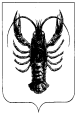 